KY-3170™XM / DYMEC 3170™ Series   6 x 4 Port, Managed, Ten Gigabit, Temperature Hardened, ITS, Industrial, Input File, Ethernet Switch with 4- 1/10 GbE Uplinks – Low Power / NSA End Point Certified with ERPSv2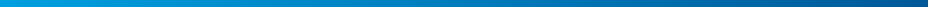 DYMEC KY-SFP-T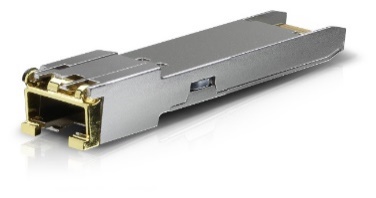 Copper SFP Transceiver – Used to Add Additional RJ-45 Copper Ports to your KY-3170 Series SwitchEasy to Install & Configure – GUI Selectable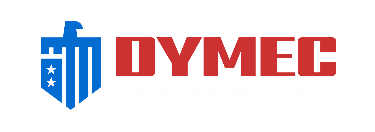 DYMEC – Temperature Hardened, American Made, Ruggedized, NSA Certified Endpoint, Industrial Ethernet Switches / Routers for SCADA, ITS, Transportation, Automation, Power Utilities, Edge Computing, AI and Industrial Control Systems.  Made in USA. TAA Compliant. Uses SFP’s / BiDi SFP’s / Mini Gbic & VDSL2 Industrial SFP for Long Range Ethernet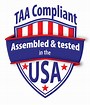 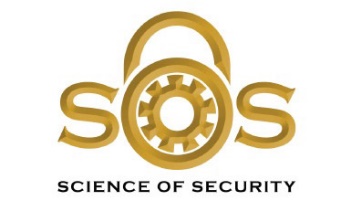 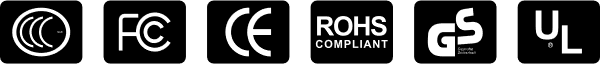 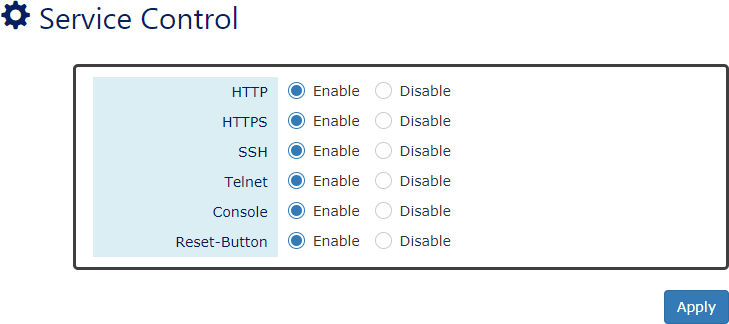 6 x RJ45 Gigabit Ports  4x 1GbE /10 GbE SFP SlotsProtection – IP30 / Fanless, Convection CooledNSA Network Endpoint Guideline Certified for Console Port Shutdown and Chassis Full Security (Patent Pending)5 Year / Limited Lifetime WarrantyInput File / Low Power Industrial Ethernet SwitchBuilt for harsh environments & wide temperature rangesEdge Computing & Transport NetworksRSTP, MSTP, ERPS, LACP for Network RedundancyQoS CoS / DSCP Advanced QueueingSupports IGMP Snooping v1/v2/v3, up to 1024 groupsDHCP Relay Option 82 Policy for IP address assignmentSNMP v1/v2c/v3 for network managementSupports Storm Protection / Broadcast Storm SuppressionUSB storage for configuration-free replacementSupports industrial automation protocols Ethernet/IP and Modbus TCPSecure File Transfer Protocol (SFTP) & Trivial File Transfer Protocol (TFTP)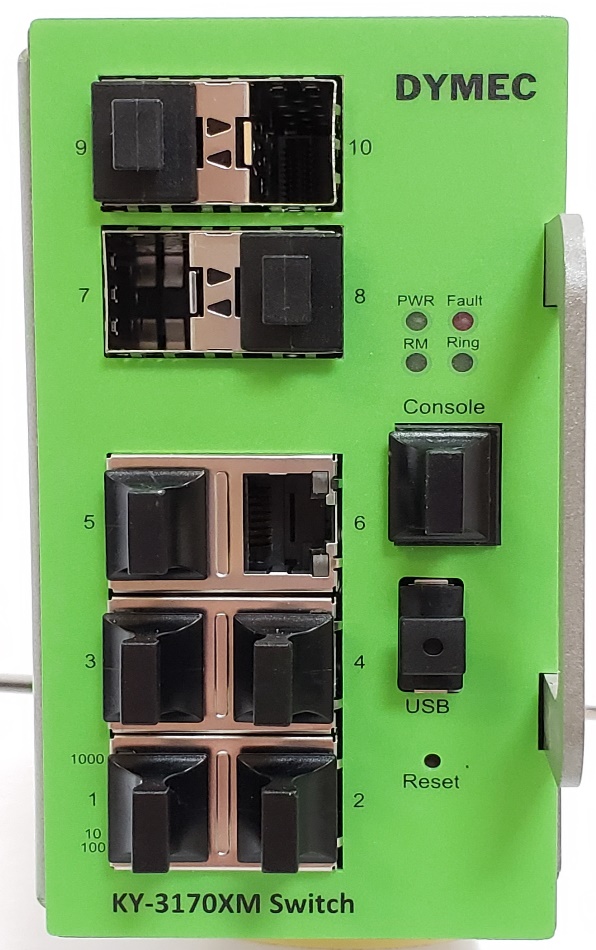 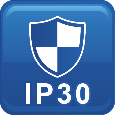 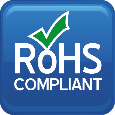 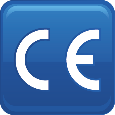 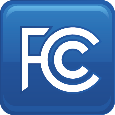 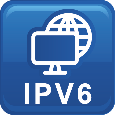 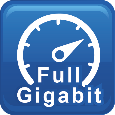 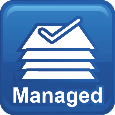 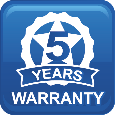 6 x RJ45 Gigabit Ports  4x 1GbE /10 GbE SFP SlotsProtection – IP30 / Fanless, Convection CooledNSA Network Endpoint Guideline Certified for Console Port Shutdown and Chassis Full Security (Patent Pending)5 Year / Limited Lifetime WarrantyInput File / Low Power Industrial Ethernet SwitchBuilt for harsh environments & wide temperature rangesEdge Computing & Transport NetworksRSTP, MSTP, ERPS, LACP for Network RedundancyQoS CoS / DSCP Advanced QueueingSupports IGMP Snooping v1/v2/v3, up to 1024 groupsDHCP Relay Option 82 Policy for IP address assignmentSNMP v1/v2c/v3 for network managementSupports Storm Protection / Broadcast Storm SuppressionUSB storage for configuration-free replacementSupports industrial automation protocols Ethernet/IP and Modbus TCPSecure File Transfer Protocol (SFTP) & Trivial File Transfer Protocol (TFTP)  Specifications  SpecificationsTechnologyTechnologyStandardsIEEE 802.3 10BaseTIEEE 802.3u 100BaseTXIEEE 802.3ab 1000BaseTIEEE 802.3ae 10GBase over FiberIEEE 802.3x Flow ControlIEEE 802.3ad/802.1AX LACPIEEE 802.1D Spanning Tree ProtocolIEEE 802.1w Rapid STPIEEE 802.1s Multiple STPITU-T G.8032 / Y.1344 ERPSIEEE 802.1Q VLAN TaggingIEEE 802.1ad Stacked VLANsIEEE 802.1p Class of ServiceIEEE 802.1X Network AuthenticationIEEE 802.1AB LLDPProcessing TypeStore and ForwardSwitch PropertiesSwitch PropertiesPriority Queues8 QueuesJumbo Frame16000bytesMAC Table Size16KVLAN Table Size4094IGMP Group1024Packet Buffer12MbitsSoftware FeaturesSoftware FeaturesNetwork RedundancyRSTP, MSTP, G.8032 ERPSv2, Port Trunking with LACPSecurity802.1X, RADIUS, TACACS+, SSL, SSH, ACL*ManagementIPv4, IPv6, Web, Telnet, Serial Console, CLI, SFTP, SNMP v1/v2c/v3, uPnPDiagnosticsRMON, SNMP Inform/Trap, Syslog, SMTP, Port Mirroring, LLDP, DDM, Fiber & Copper Cable DiagnosticsConfigurationDHCP Server/Client, Relay Option 82, TFTP, SFTP, USBFilter802.1Q VLAN, Q-in-Q, IGMP Snooping v1/v2/v3, IGMP Querier, Independent Vlan Learning, MLDv1/v2 Snooping*Time Sync.NTPQoSCoS, DSCP, WRR/SPQ Queuing, Storm ProtectionIndustrial ProfilesEthernet/IP, Modbus TCPInterfacesInterfacesRJ45 Ports6 x 10/100/1000T(x), auto negotiation speed duplex mode, auto MDI/MDI-XFiber Ports4 x 1/10 GbE SFP SlotsLED IndicatorsPer unit: PWR1, Fault, Ring Master, Ring StatePorts: Link/Active with highest speed(Green), low speed(Amber)ButtonMultiple function reset buttonSerial Console1 x RS232 in RJ45 connector with console cable, 115.2Kbps, 8N1Storage1 x USB 2.0 storage for firmware update, configuration backup, restore, boot up and syslogPower RequirementsPower RequirementsOperation Voltage12-48 Volts DCConnectionPCB Golden FingerPower Consumption0.67A@24 Volts DCProtectionOverload Current Protected, Reverse Polarity ProtectedMechanical ConstructionMechanical ConstructionEnclosureMilitary Grade Steel / AluminumProtection ClassIP30Dimensions58 x 114 x 205 mm (W x H x D)Weight0.87 kgMountingRack Mounting with Rail SlotsEnvironmental LimitsEnvironmental LimitsOperating TemperatureExtended: -40°C ~ 80°C (-40°F ~ 176°F)Storage Temperature-40°C ~ 85°C (40°F ~ 185°F)Ambient Relative Humidity5 to 95%, (Non-Condensing)Regulatory ApprovalsRegulatory ApprovalsAltitude – GB4943.1-20110 ~ 5000 MetersEMIFCC Part 15 Subpart B Class ACE EN 55032 Class AEMSIEC61000-4-2 (ESD)IEC61000-4-3 (RS)IEC61000-4-4 (EFT)IEC61000-4-5 (Surge)IEC61000-4-6 (CS)IEC61000-4-8 (Magnetic Field)Free FallIEC60068-2-32ShockIEC60068-2-27VibrationIEC60068-2-6GreenRoHS CompliantCertificationsUL 60950-1/62368 61000-6-2 / FCC / NEMA TS-261000-6-4 / ITUT / IEEEMTBFMIL-HDBK-217IEC 62380>167,000 hoursWarranty5 Years /  Limited Lifetime   Note from DYMEC development.   In a continuing effort of improvement and updated technology, product specifications are subject to change without notice.  Dimensions (unit = mm)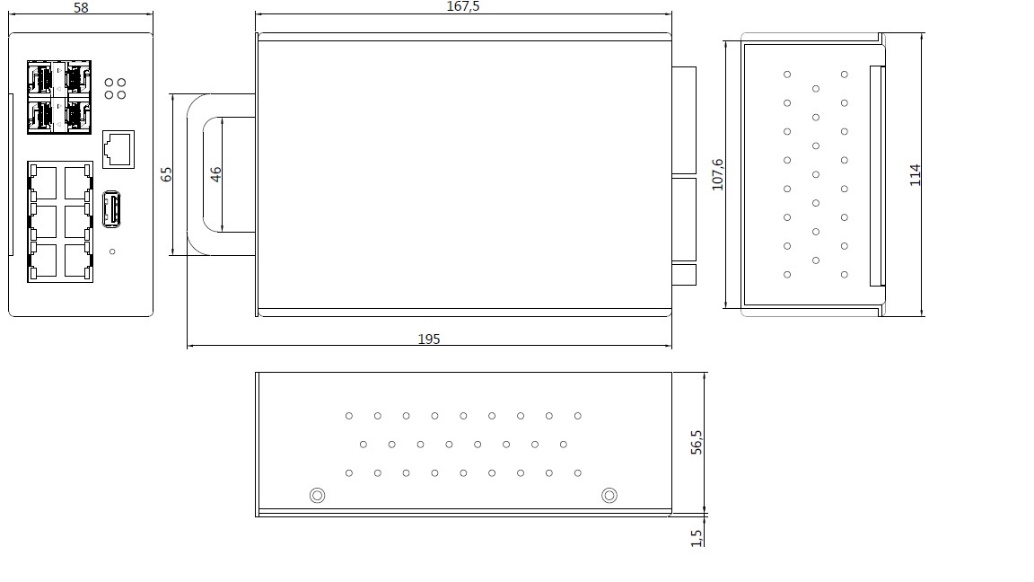 DYMEC 3170 Supports: 2 & 4 Wire LONG RANGE ETHERNET / VDSL2 SFP ModemWith long reach coverage, high noise immunity, and compact board size, DYMEC KY-Pro-180-CRD Ruggedized SFP modem is an ideal upgrade for your Enterprise or Industry applications. Used in Pairs.VDSL2 – Long Range Ethernet Application (KY-Pro-180-CRD)  Ordering Information  Ordering InformationKY-3170™XMDYMEC 3170™ Series6 x 4 Port, Industrial, Managed, 10GbE, ITS Ethernet Switch with 4 x  1 / 10 GbE Uplinks   - 6 x 10/100/1000BaseT(X) + 4 x 1 /10 GbE SFP Slots   - Operating Temperature: -40°C ~ 80°C (-40°F ~ 176°F)NSA Guideline Certified for Console Port Shutdown and Chassis Full SecurityKY-3170™XM/2DYMEC 3170™ Series6 x 4 Port, Industrial, Managed, 1 / 10GbE, ITS Ethernet Switch with 4 x 1 / 10 GbE Uplinks (Configured 8 Copper RJ45 Ports)   - 6 x 10/100/1000BaseT(X) + 2 x 10/100/1000 Copper SFP + 2 x 1 /10 GbE SFP Slots   - Operating Temperature: -40°C ~ 80°C (-40°F ~ 176°F)NSA Guideline Certified for Console Port Shutdown and Chassis Full Security